Сведения об остатках денежных средств учреждения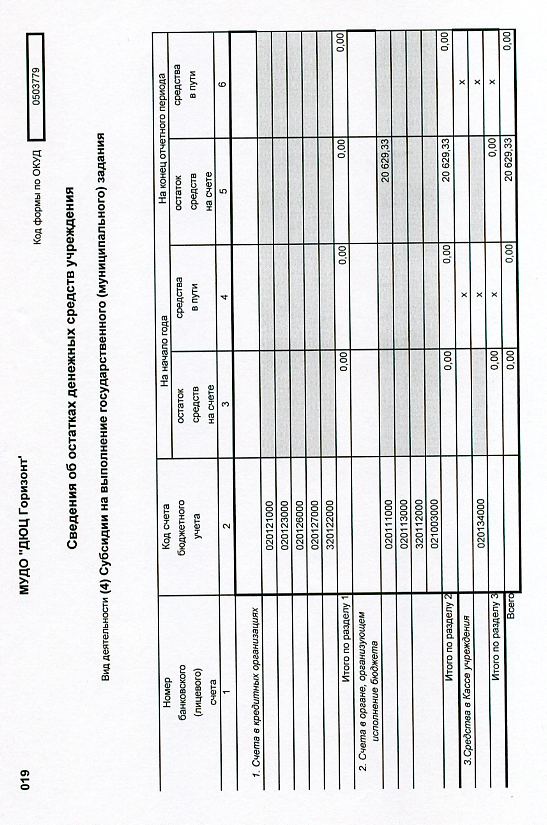 